EXPERIMENT NO. 7Program :module dec38(i,o);input[2:0]i;output[7:0]o;reg[7:0]o;integer n;always @(i)beginfor(n=0;n<=7;n=n+1)beginif(i==n)o[n]=1;elseo[n]=0;endendendmoduleTestbench`timescale 1ns/1psmodule dectest_V;reg[2:0]i;wire[7:0]o;dec38 dl(i,o);initialbegin#50 i=3'b000;#50 i=3'b001;#50 i=3'b010;#50 i=3'b011;#50 i=3'b100;#50 i=3'b101;#50 i=3'b110;#50 i=3'b111;end endmoduleRTL SCHEMATIC :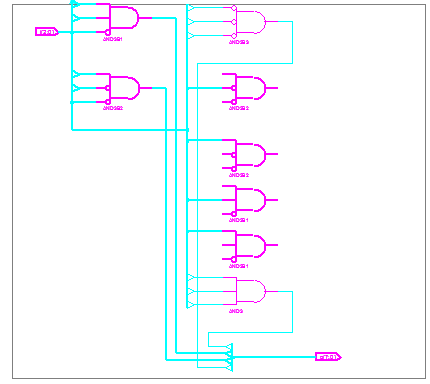 TECHONOLGY  SCHEMATIC :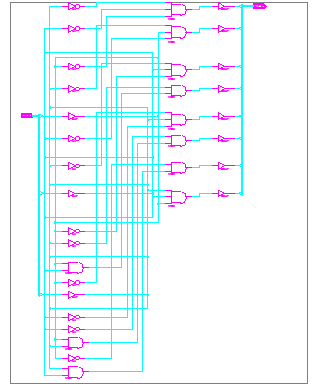 Output :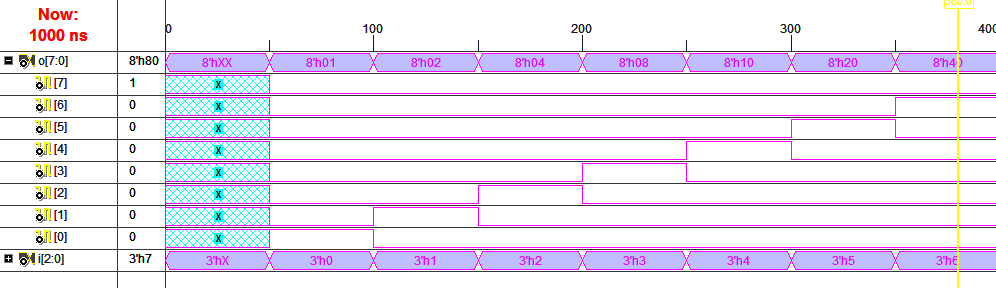 =========================================================================*                            Final Report                               *=========================================================================Final ResultsRTL Top Level Output File Name     : dec38.ngrTop Level Output File Name         : dec38Output Format                      : NGCOptimization Goal                  : SpeedKeep Hierarchy                     : YESTarget Technology                  : Automotive 9500XLMacro Preserve                     : YESXOR Preserve                       : YESClock Enable                       : YESwysiwyg                            : NODesign Statistics# IOs                              : 11Cell Usage :# BELS                             : 23#      AND2                        : 6#      AND3                        : 5#      INV                         : 12# IO Buffers                       : 11#      IBUF                        : 3#      OBUF                        : 8=========================================================================CPU : 1.34 / 1.45 s | Elapsed : 2.00 / 2.00 s--> Total memory usage is 130424 kilobytesNumber of errors   :    0 (   0 filtered)Number of warnings :    0 (   0 filtered)Number of infos    :    0 (   0 filtered)